Применение интерактивной карты «Страна Языкознание» на организационных этапах русского языкаГоловина Анна Вячеславовна – преподаватель ФГКОУ «Пермское суворовское военное училище»1.Аннотация            В данной работе представлена методика проведения организационных этапов (мотивации, целеполагания, рефлексии) на уроках русского языка в игровой форме с применением интерактивной карты.Нами разработана интерактивная карта, система ее использования, разработки уроков с ее применением в 5 классе ФГКОУ «Пермское суворовское военное училище МО РФ». Интерактивная карта может быть использована преподавателями Пермского суворовского военного училища и других общеобразовательных организаций. Принцип создания интерактивной карты может быть использован на других предметах школьного курса. 2. Ключевые слова – интерактивная карта, игра «Военный совет», лингвистика, систематизация3.Цель, теоретическое обоснованиеУчение с увлечениемЧто интересно, то и полезно.Д.РодариДа, да, именно что интересно, потому что если неинтересно, то совершенно бесполезно как для ребенка, так и для взрослого.Сегодня одна из самых важных проблем в образовании - это нежелание учиться. Причин этому множество. Очень часто дети не видят смысла в знаниях, не видят области применения этих знаний, плохо понимают взаимосвязь явлений и понятий предмета, смутно представляют целесообразность своей деятельности и в то же время испытывают перегруженность информацией.  В силу этих и множества других причин падает интерес к учебе.Преподаватель может изменить ситуацию, хотя и не во всех случаях. В 5-х и 6-х классах хорошей мотивацией для обучающихся является игровой вид деятельности. В этом возрасте дети еще с удовольствием выступают на концертах, слушают и сочиняют лингвистические сказки, инсценируют диалоги частей речи, соревнуются, ставят спектакли и снимают фильмы - словом, делают то, что их вводит во взрослую жизнь, но через игру.Одна из форм нашей работы, направленная на мотивацию к уроку, это "Военный совет". Важной целью деятельности педагога ПСВУ является популяризация профессии военнослужащий, поэтому мы создаем способы, помогающие достижению этой цели. Для игры «Военный совет» и была разработана интерактивная карта.Цель данного метода – изучить разделы языкознания, причины и взаимосвязь явлений языка и благодаря образности все это систематизировать.ОписаниеМетодические особенности применения интерактивной карты
 на уроках русского языкаРазработанная нами интерактивная карта может применяться на уроках русского языка на этапах мотивации, целеполагания, рефлексии для обобщения и систематизации учебного материала. При этом мы используем методический игровой прием «Военный совет»: демонстрируем на интерактивной доске карту и приглашаем обучающихся поиграть.Урок, начинается со следующей фразы:- Здравствуйте, товарищи суворовцы, будущие господа офицеры, приглашаю вас на военный совет. (на доске появляется ИНТЕРАКТИВНАЯ КАРТА). Целью данного игрового приема является систематизация структурных особенности лингвистики в целом, выявление взаимосвязи разделов языкознания. Также, используя эту игру, мы ставим ближайшие цели и задачи на ряд уроков и на текущий урок в частности. Данные уроки можно разнообразить, углублять, можно использовать идею карты для решения других педагогических задач. Также идею систематизации предмета можно применить и к другим учебным дисциплинам. В карте использованы следующие логические связи:Размер и форма (пример: самостоятельные части речи – это города, служебные части речи – это деревни, междометие – это остров, т.е. не служебная и не самостоятельная часть речи).Цвет (пример: причастие фиолетового цвета – фиолетовый цвет получается при смешении красного (глагол) и синего (прилагательное), деепричастие оранжевого цвета – получается при смешении красного (глагол) и желтого (наречие)).Расположение (пример: вокруг города Предложение в области Синтаксис расположены деревни Подлежащее, Сказуемое, Определение, Дополнение, Обстоятельство; граница между Синтаксисом и Пунктуацией пунктирная, чтобы показать неразрывность двух разделов и взаимопроникновение)Игровой прием "Военный совет"Этот метод используем для уроков общеметодологической направленности и уроков открытия нового знания. Урок по теме «Синтаксис», 5 кл.Показываем пустую карту и задаем вопрос (П - преподаватель, О – обучающиеся): П. Над каким соперником мы должны одержать победу в результате нашей работы в течение 6 лет? О. Соперник – языкознание (ответ обучающихся).На карте появляется название.П. Как еще называют науку о языке, заимствованное слово?О. Лингвистика.На карте появляется название.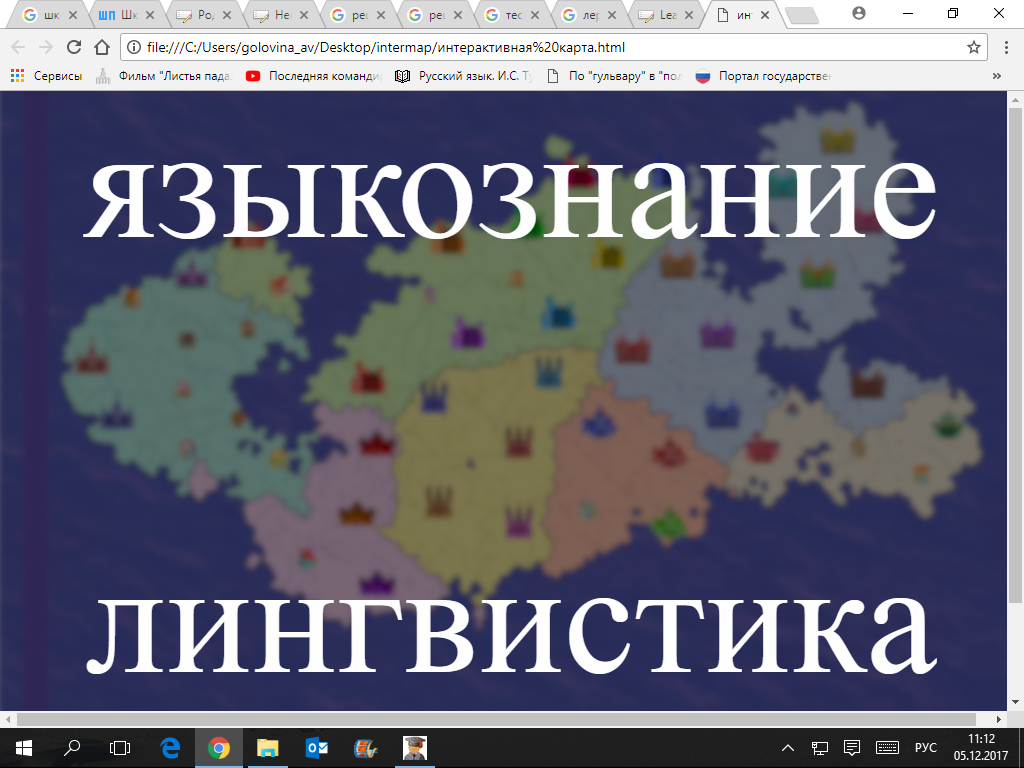 Рис. 1. Интерактивная карта: Раздел «Языкознание. Лингвистика»П. Над какой областью этой страны мы уже одержали победу? И жители этой страны уже наши союзники?На карте появляется название Морфология.П. Какие города и населенные пункту стали нашими союзниками?О. Называют самостоятельные и служебные части речи.На карте появляются названия.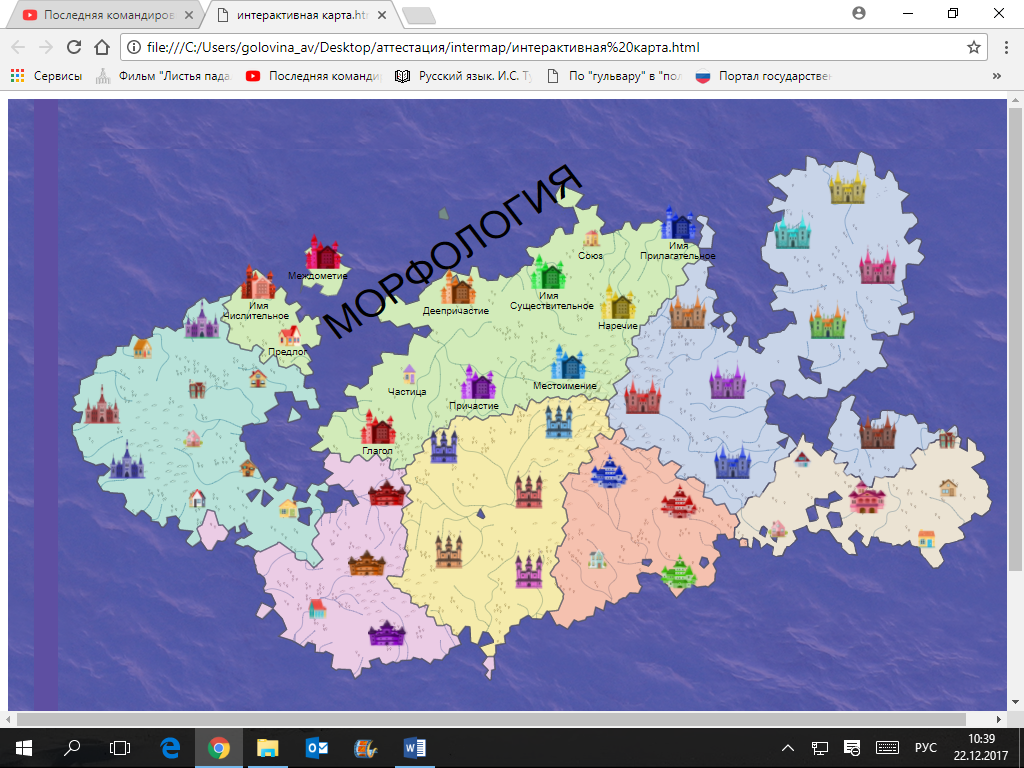 Рис. 2. Интерактивная карта: Раздел «Морфология»П. Сегодня мы начинаем наступление на следующие области – Синтаксис и Пунктуация.На карте появляются названия.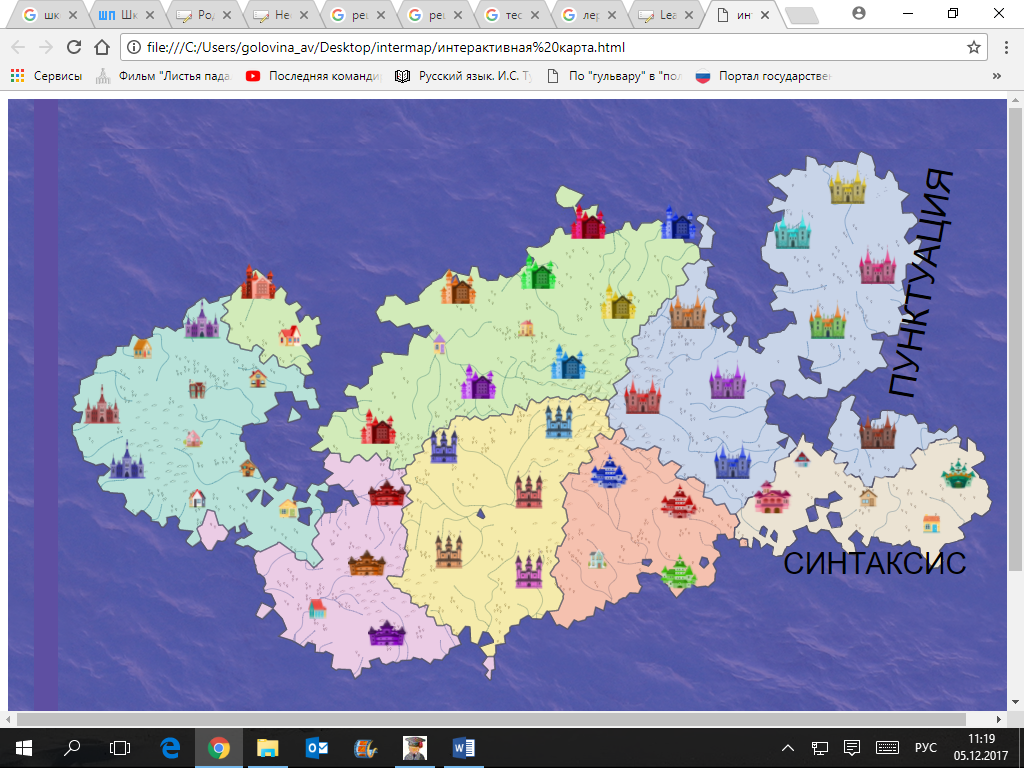 Рис. 3. Интерактивная карта: Разделы «Синтаксис» и «Пунктуация».П. Какие вопросы у вас появились, когда вы посмотрели на карту?О. Почему эти две области вместе? Почему они разделены пунктиром? Что такое синтаксис? Что такое пунктуация? Как они связаны? Почему одни населенные пункты большие, а другие маленькие? и пр.П. Ответы на эти вопросы мы будем искать в течение сегодняшнего урока, это наши цели и задачи. Я дам только одну маленькую подсказку (на доске): синтаксис – с греческого syntaxis, составление; пунктуация – с латинского punctum, точка.Список использованных источниковУчебники «Русский язык» 5 – 9 класс/ под редакцией М.Т.Баранова, Т.А.Ладыженской, Москва: Просвещение. – 2016 год.LearningApps.org. URL: https://learningapps.org/    (дата обращения 05.12.2017)  Вики словарь URL:https://ru.wiktionary.org/wiki   (дата обращения 08.12.2017)Образовательный сайт учителя русского языка и литературы ЗахарьинойЕ.А. URL: https://saharina.ru/tests/ (дата обращения 07.12.2017)Педмастерство. Всероссийский электронный журнал. «Роль и место дидактических мультимедиа средств в учебном процессе, при преподавании дисциплин экономического цикла» Савченко В. А. URL: https://www.pedmasterstvo.ru/categories/19/articles/365 (дата обращения 5.12.2017).Педмастерство. Всероссийский электронный журнал. URL: https://www.pedmasterstvo.ru/categories (дата обращения 1.12.2017) Решу ЕГЭ. URL: https://rus-ege.sdamgia.ru/ (дата обращения 5.12.2017) Решу ОГЭ. URL: https://rus-oge.sdamgia.ru/ (дата обращения 10.09.2017)Ростовский (г. Ростов-на-дону) юридический институт (филиал). Интерактивные методы, формы и средства обучения (методические рекомендации).URL:https://rostov.rpamu.ru/Media/rostov/Svedenia_ob_OO/Obrazovanie/metodicheskie_rekomendacii/interaktiv.pdf (дата обращения 08.12.2017)Школьный ассистент. URL: http://school-assistant.ru/ (дата обращения 10.11.2017)